02-428 Урал-43202-10/43202-31 6х6 грузовик общетранспортного назначения с деревянной платформой гп 5/7 тн, мест 3, прицеп до 11.5 тн, снаряжённый вес 8.8 тн, ЯМЗ-236М2/238М2 180/240 лс, 80 км/час, АО УралАЗ г. Миасс 1993-00 г.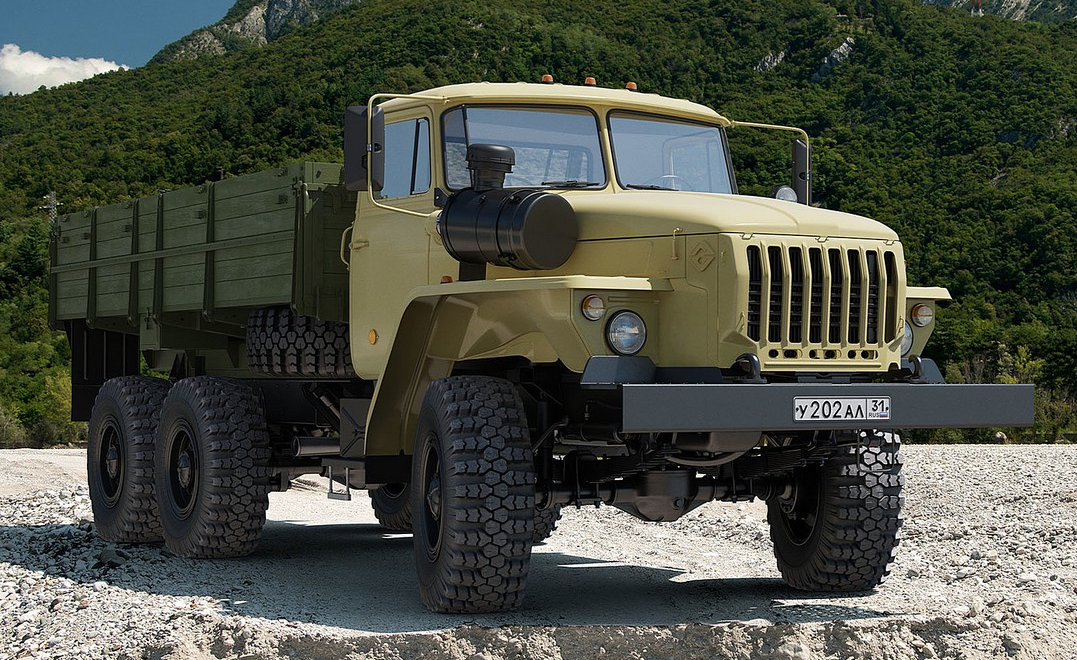  Автомобили «Урал (6х6) с дизельными двигателями ЯМЗ-236М2 и ЯМЗ- 238М2 АО «Автодизель» г. Ярославль, трехместной цельнометаллической кабиной, расположенной за двигателем, предназначены для перевозки грузов, людей и буксирования прицепов по всем видам дорог и местности. Базовыми моделями являются автомобили многоцелевого назначения Урал-4320-10 и Урал-4320-31, созданные путем модернизации автомобиля Урал-4320, где дефисы - 10 и 31(30) показывают модель двигателя ЯМЗ-236М2 или ЯМЗ-238М2 соответственно, установленного на автомобиле. Автомобили Урал рассчитаны на эксплуатацию при температурах окружающего воздуха в диапазоне от плюс 50 до минус 45 ˚с (кратковременно до минус 50 °С).На базе автомобилей Урал-4320-10 и Урал-4320-31 выпускаются следующие модификации:- автомобили Урал-43202-10 и Урал-43202--31, общетранспортного назначения с деревянной платформой;- шасси Урал-4320-10, Урал 43202-10 и Урал-4320-31, Урал-43202-31, предназначенные для комплектации спецтехники;- шасси Урал-43203-10 и Урал-43203-31 предназначены для установки кузовов - фургонов;- седельные тягачи Урал-4420-10 и Урал-4420-31 предназначены для буксирования специальных полуприцепов по всем видам дорог и местности;- седельные тягачи Урал-44202-1О и Урал-44202-31 предназначены для буксирования полуприцепов по всем видам дорог;- автомобили Урал-4320-09 11-10 и Урал-4320-09 17-30 предназначены для перевозки имущества наплавного моста НЖМ-56 по всем видам дорог;- автомобиль Урал-4320-0911-30 с увеличенной базой предназначен для перевозки грузов и людей по всем видам дорог и местности;- шасси Урал-4320-1910-10,Урал-4320-1911-10, Урал-4320-1912-10 и Урал- 4320-1910-30, Урал-4320- 1911-30, Урал-4320- 1912-30 с увеличенной базой применяются для комплектации спецтехники;- автомобиль Урал-4320-0710-10 предназначен для перевозки грузов и буксирования специальных прицепов (полная масса до 8500 кг), при этом ограничивается максимальная скорость движения автомобиля до 70 км/ч, а автопоезда -до 65 км/ч;- автомобиль Урал-4320-0611-10 оборудован деревянной платформой без тента и предназначен для перевозки грузов.На базе автомобилей и шасси «Урал» также изготавливаются различные изделия (цистерны, автокраны, нефтепромысловое оборудование, кузова-фургоны и др.). Маркировка автомобиля выполнена на заводской табличке, закрепленной на правой панели боковины кабины в районе порога и на правом лонжероне рамы в задней его части.Урал-43202 - полноприводной грузовой автомобиль многоцелевого назначения, отличающийся от базового Урал-4320 деревянной бортовой платформой с высокими бортами. Снаряженная масса - 15-16 тонн (в зависимости от модификации), грузоподъемность - 7 тонн.  С 1978 по 1986 г. выпускалась модификация 43202 с дизельным двигателем КамАЗ-740 мощностью 210 л.с. С 1986 по 1993 г. ей на смену пришел модернизированный грузовик Урал-43202-01, созданный на базе Урал-4320-01. С 1989 г. по 1993 г. выпускали модификацию Урал-43202-02 с двигателем КамАЗ-740.10-20 мощностью 220 л.с. В 1993 году после пожара на заводе двигателей в Набережных Челнах производили версию Урал-43202-10 с двигателем ЯМЗ-236, а также Урал-43202-31 с двигателем ЯМЗ-238, отличающийся удлиненным капотом. Машины с «ЯМЗ» можно было отличить от машин с «КамАЗ»овским двигателем по воздушному фильтру на правом крыле, из-за иной, более плотной компоновки моторного отсека. «ЯМЗ-238» – 14,86-литровый V-образный 8-ми цилиндровый дизельный мотор мощностью в 176 кВт (240 лс). Максимальный крутящий момент: 883 Н·м (90 кгс·м). В 2000-х сделали несколько штук грузовиков Урал-43202-40 с дизелем ЯМЗ-236НЕ2. В начале 2000-х цех деревообработки был закрыт из-за малого спроса, но под заказы деревянные платформы продолжали изготавливать и ставить на автомобили. Доски готовили и собирали борта в цехе "Фургонов", где собирали "вахтовки", и устанавливали на шасси внутри завода. Технические характеристики бортового автомобиля Урал-43202-31Примечания: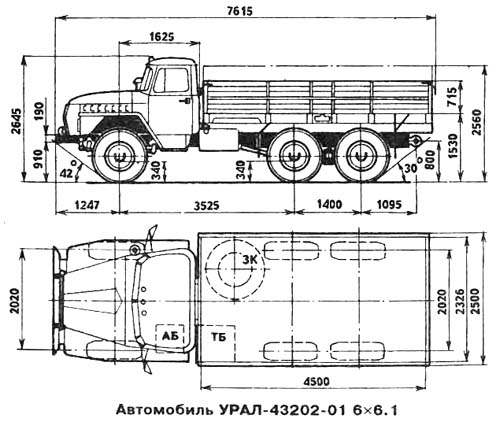 * при эксплуатации по дорогам 1-4 категории ** при эксплуатации с полуприцепом мод. 9516 размеры по высоте указаны для автомобилей (шасси) при снаряженной массе в транспортном положении габаритная ширина указана без учета зеркал заднего вида контрольный расход топлива не является эксплуатационной нормой Принятые сокращения: Д-дизельный, ТК-турбокомпрессор, ПО-промежуточное охлаждение ПоказательЗначениеРазмерыРазмерыКолесная база, мм3525+1400Длина, мм7865Ширина, мм2500Высота, мм2805Радиус поворота наруж., м11,6ПлатформаПлатформаВнутренние размеры, мм4500x2326x715Масса, кгМасса, кгГрузоподъемность7000/5000*Допустимая полная масса автомобиля15990*/13990Распределение снаряженной массыРаспределение снаряженной массыПередний мост4380Задний мост (тележка)4310Распределение полной массыРаспределение полной массыПередний мост4965Задний мост (тележка)11025Масса буксируемого прицепа (полуприцепа для сед. тягачей)11500/7000*ДвигательДвигательМощность двигателя, кВт (л.с.)176 (240)Макс. момент, Нм (кгс.м)883 (90)Рабочий объем двигателя, л14,86Тип двигателяЯМЗ-238М2 (V8 Д)Соответствие экологическим требованиямЕвро 0ПодвескаПодвескаПередняяЗависимая на двух продольных полуэллиптических рессорах, работающих совместно с гидравлическими телескопическими амортизаторами двухстороннего действияЗадняяЗависимая на двух полуэллиптических рессорах и подрессорниках, работающих совместно с гидравлическими телескопическими амортизаторами двухстороннего действияТрансмиссияТрансмиссияКоробка передачЯМЗ-236У, механич., 5-ти ступ.Коробка раздаточнаяМеханическая, двухступенчатая с блокируемым межосевым дифференциаломШиныШиныРазмерность шин1200х500-508 мод.ИД-П284 или 12,00R20 мод.У-4, ИД-304ОбщееОбщееТип кабины (число мест в кабине, включая место водителя)2 дверная (3 места)Напряжение бортовой электросети, В24Емкость топливных баков, л210Монтажная длина рамы под размещение оборудования, мм–Колесная формула6х6.1Контрольный расход топливаКонтрольный расход топливаПри скорости 60 км/ч, л/100 км38Максимальная скоростьМаксимальная скоростьПри полной массе автомобиля, км/ч80 (при I гл. передачи=6,7)
75 (при I гл. передачи=7,32)